GRAPE PROCESSING INQUIRY – 2015 OMB No. 0535-0039  Approval Expires: 8/31/2016Project Code: 134   QID: 122427   SMetaKey: 2427OMB No. 0535-0039  Approval Expires: 8/31/2016Project Code: 134   QID: 122427   SMetaKey: 2427OMB No. 0535-0039  Approval Expires: 8/31/2016Project Code: 134   QID: 122427   SMetaKey: 2427OMB No. 0535-0039  Approval Expires: 8/31/2016Project Code: 134   QID: 122427   SMetaKey: 2427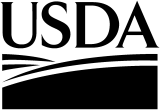 United StatesDepartment ofAgriculture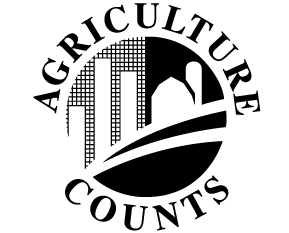 NATIONALAGRICULTURALSTATISTICSSERVICEUSDA/NASS – Georgia Southern Region 355 East Hancock Avenue #100
Stephens Federal Building
Athens, GA 30601 Phone:  1-800-253-4419 Fax:  1-855-271-9801 e-mail:  NASSRFOSOR@nass.usda.gov USDA/NASS – Georgia Southern Region 355 East Hancock Avenue #100
Stephens Federal Building
Athens, GA 30601 Phone:  1-800-253-4419 Fax:  1-855-271-9801 e-mail:  NASSRFOSOR@nass.usda.gov USDA/NASS – Georgia Southern Region 355 East Hancock Avenue #100
Stephens Federal Building
Athens, GA 30601 Phone:  1-800-253-4419 Fax:  1-855-271-9801 e-mail:  NASSRFOSOR@nass.usda.gov Please make corrections to name, address and ZIP Code, if necessary.Please make corrections to name, address and ZIP Code, if necessary.Please make corrections to name, address and ZIP Code, if necessary.Please make corrections to name, address and ZIP Code, if necessary.Please make corrections to name, address and ZIP Code, if necessary.Please make corrections to name, address and ZIP Code, if necessary.The information you provide will be used for statistical purposes only. In accordance with the Confidential Information Protection provisions of Title V, Subtitle A, Public Law 107–347 and other applicable Federal laws, your responses will be kept confidential and will not be disclosed in identifiable form to anyone other than employees or agents. By law, every employee and agent has taken an oath and is subject to a jail term, a fine, or both if he or she willfully discloses ANY identifiable information about you or your operation. Response is voluntary.According to the Paperwork Reduction Act of 1995, an agency may not conduct or sponsor, and a person is not required to respond to, a collection of information unless it displays a valid OMB control number. The valid OMB control number for this information collection is 0535-0039.  The time required to complete this information collection is estimated to average 15 minutes per response, including the time for reviewing instructions, searching existing data sources, gathering and maintaining the data needed, and completing and reviewing the collection of information.The information you provide will be used for statistical purposes only. In accordance with the Confidential Information Protection provisions of Title V, Subtitle A, Public Law 107–347 and other applicable Federal laws, your responses will be kept confidential and will not be disclosed in identifiable form to anyone other than employees or agents. By law, every employee and agent has taken an oath and is subject to a jail term, a fine, or both if he or she willfully discloses ANY identifiable information about you or your operation. Response is voluntary.According to the Paperwork Reduction Act of 1995, an agency may not conduct or sponsor, and a person is not required to respond to, a collection of information unless it displays a valid OMB control number. The valid OMB control number for this information collection is 0535-0039.  The time required to complete this information collection is estimated to average 15 minutes per response, including the time for reviewing instructions, searching existing data sources, gathering and maintaining the data needed, and completing and reviewing the collection of information.The information you provide will be used for statistical purposes only. In accordance with the Confidential Information Protection provisions of Title V, Subtitle A, Public Law 107–347 and other applicable Federal laws, your responses will be kept confidential and will not be disclosed in identifiable form to anyone other than employees or agents. By law, every employee and agent has taken an oath and is subject to a jail term, a fine, or both if he or she willfully discloses ANY identifiable information about you or your operation. Response is voluntary.According to the Paperwork Reduction Act of 1995, an agency may not conduct or sponsor, and a person is not required to respond to, a collection of information unless it displays a valid OMB control number. The valid OMB control number for this information collection is 0535-0039.  The time required to complete this information collection is estimated to average 15 minutes per response, including the time for reviewing instructions, searching existing data sources, gathering and maintaining the data needed, and completing and reviewing the collection of information.The information you provide will be used for statistical purposes only. In accordance with the Confidential Information Protection provisions of Title V, Subtitle A, Public Law 107–347 and other applicable Federal laws, your responses will be kept confidential and will not be disclosed in identifiable form to anyone other than employees or agents. By law, every employee and agent has taken an oath and is subject to a jail term, a fine, or both if he or she willfully discloses ANY identifiable information about you or your operation. Response is voluntary.According to the Paperwork Reduction Act of 1995, an agency may not conduct or sponsor, and a person is not required to respond to, a collection of information unless it displays a valid OMB control number. The valid OMB control number for this information collection is 0535-0039.  The time required to complete this information collection is estimated to average 15 minutes per response, including the time for reviewing instructions, searching existing data sources, gathering and maintaining the data needed, and completing and reviewing the collection of information.The information you provide will be used for statistical purposes only. In accordance with the Confidential Information Protection provisions of Title V, Subtitle A, Public Law 107–347 and other applicable Federal laws, your responses will be kept confidential and will not be disclosed in identifiable form to anyone other than employees or agents. By law, every employee and agent has taken an oath and is subject to a jail term, a fine, or both if he or she willfully discloses ANY identifiable information about you or your operation. Response is voluntary.According to the Paperwork Reduction Act of 1995, an agency may not conduct or sponsor, and a person is not required to respond to, a collection of information unless it displays a valid OMB control number. The valid OMB control number for this information collection is 0535-0039.  The time required to complete this information collection is estimated to average 15 minutes per response, including the time for reviewing instructions, searching existing data sources, gathering and maintaining the data needed, and completing and reviewing the collection of information.The information you provide will be used for statistical purposes only. In accordance with the Confidential Information Protection provisions of Title V, Subtitle A, Public Law 107–347 and other applicable Federal laws, your responses will be kept confidential and will not be disclosed in identifiable form to anyone other than employees or agents. By law, every employee and agent has taken an oath and is subject to a jail term, a fine, or both if he or she willfully discloses ANY identifiable information about you or your operation. Response is voluntary.According to the Paperwork Reduction Act of 1995, an agency may not conduct or sponsor, and a person is not required to respond to, a collection of information unless it displays a valid OMB control number. The valid OMB control number for this information collection is 0535-0039.  The time required to complete this information collection is estimated to average 15 minutes per response, including the time for reviewing instructions, searching existing data sources, gathering and maintaining the data needed, and completing and reviewing the collection of information.The information you provide will be used for statistical purposes only. In accordance with the Confidential Information Protection provisions of Title V, Subtitle A, Public Law 107–347 and other applicable Federal laws, your responses will be kept confidential and will not be disclosed in identifiable form to anyone other than employees or agents. By law, every employee and agent has taken an oath and is subject to a jail term, a fine, or both if he or she willfully discloses ANY identifiable information about you or your operation. Response is voluntary.According to the Paperwork Reduction Act of 1995, an agency may not conduct or sponsor, and a person is not required to respond to, a collection of information unless it displays a valid OMB control number. The valid OMB control number for this information collection is 0535-0039.  The time required to complete this information collection is estimated to average 15 minutes per response, including the time for reviewing instructions, searching existing data sources, gathering and maintaining the data needed, and completing and reviewing the collection of information.If it is more convenient for you to report in a unit other than tons, please indicate the unit used. ____________________       If it is more convenient for you to report in a unit other than tons, please indicate the unit used. ____________________       If it is more convenient for you to report in a unit other than tons, please indicate the unit used. ____________________       If it is more convenient for you to report in a unit other than tons, please indicate the unit used. ____________________       If it is more convenient for you to report in a unit other than tons, please indicate the unit used. ____________________       If it is more convenient for you to report in a unit other than tons, please indicate the unit used. ____________________       1. 	Total quantity of 2015 crop grapes received at this plant. . . . . . . . . . . . . . . . . . . . . . . . . . . . 1. 	Total quantity of 2015 crop grapes received at this plant. . . . . . . . . . . . . . . . . . . . . . . . . . . . 1. 	Total quantity of 2015 crop grapes received at this plant. . . . . . . . . . . . . . . . . . . . . . . . . . . . Tons	(Report quantity of whole grapes received  for processing.  Do not include grapes sold to other processors, or as fresh grapes.)	(Report quantity of whole grapes received  for processing.  Do not include grapes sold to other processors, or as fresh grapes.)	(Report quantity of whole grapes received  for processing.  Do not include grapes sold to other processors, or as fresh grapes.)	(Report quantity of whole grapes received  for processing.  Do not include grapes sold to other processors, or as fresh grapes.)	(Report quantity of whole grapes received  for processing.  Do not include grapes sold to other processors, or as fresh grapes.)	(Report quantity of whole grapes received  for processing.  Do not include grapes sold to other processors, or as fresh grapes.)2. 	Of this quantity, how many were grown in each of the following States?2. 	Of this quantity, how many were grown in each of the following States?2. 	Of this quantity, how many were grown in each of the following States?2. 	Of this quantity, how many were grown in each of the following States?2. 	Of this quantity, how many were grown in each of the following States?2. 	Of this quantity, how many were grown in each of the following States?	Georgia? . . . . . . . . . . . . . . . . . . . . . . . . . . . . . . . . . . . . . . . . . . . . . . . . . . . . . . . . . . . . . . . . . 	Georgia? . . . . . . . . . . . . . . . . . . . . . . . . . . . . . . . . . . . . . . . . . . . . . . . . . . . . . . . . . . . . . . . . . 	Georgia? . . . . . . . . . . . . . . . . . . . . . . . . . . . . . . . . . . . . . . . . . . . . . . . . . . . . . . . . . . . . . . . . . TonsTons	Other States? (Specify) . . . . . . . . . . . . . . . . . . . . TonsTons . . . . . . . . . . . . . . . . . . . . TonsTons . . . . . . . . . . . . . . . . . . . .  TonsTonsInstructions for Item 3:Instructions for Item 3:Instructions for Item 3:Instructions for Item 3:Instructions for Item 3:Instructions for Item 3:The quantity reported for each utilization should include waste material removed during processing	 (hulls, seeds, pulp, etc.), even if it was dumped or sold for further processing.The quantity reported for each utilization should include waste material removed during processing	 (hulls, seeds, pulp, etc.), even if it was dumped or sold for further processing.The quantity reported for each utilization should include waste material removed during processing	 (hulls, seeds, pulp, etc.), even if it was dumped or sold for further processing.The quantity reported for each utilization should include waste material removed during processing	 (hulls, seeds, pulp, etc.), even if it was dumped or sold for further processing.The quantity reported for each utilization should include waste material removed during processing	 (hulls, seeds, pulp, etc.), even if it was dumped or sold for further processing.The quantity reported for each utilization should include waste material removed during processing	 (hulls, seeds, pulp, etc.), even if it was dumped or sold for further processing.Report the equivalent process paid at the processing plant door.Report the equivalent process paid at the processing plant door.Report the equivalent process paid at the processing plant door.Report the equivalent process paid at the processing plant door.Report the equivalent process paid at the processing plant door.Report the equivalent process paid at the processing plant door.Quantity UsedQuantity UsedQuantity UsedQuantity UsedAverage Price Per Ton3.	Quantity for the following uses and prices paid:3.	Quantity for the following uses and prices paid:TonsORORPercent Dollars	a.	Grape juice . . . . . . . . . . . . . . . . . . . . . . . . . . . . . . +$	b.	Preserves, jams and jellies . . . . . . . . . . . . . . . . . . +$	c.	Wine and brandy . . . . . . . . . . . . . . . . . . . . . . . . . . +$	d.	Concentrate . . . . . . . . . . . . . . . . . . . . . . . . . . . . . . +$	e.	Other uses (Specify) ______________________+$	f.	Grapes purchased but not used . . . . . . . . . . . . . . +$	g.	Total, all utilizations (should equal item 1 above) . =Wine GrapesDollarsWine GrapesDollarsJuice andOther GrapesDollars4. 	Average price paid per ton for the 2015 crop. . . . . . . . . . . . . . . . . . . . . . . . . . 4. 	Average price paid per ton for the 2015 crop. . . . . . . . . . . . . . . . . . . . . . . . . . 4. 	Average price paid per ton for the 2015 crop. . . . . . . . . . . . . . . . . . . . . . . . . . 4. 	Average price paid per ton for the 2015 crop. . . . . . . . . . . . . . . . . . . . . . . . . . $$$5.	Comments about the 2015 grape crop: (use reverse side if needed)6.	Survey Results: To receive the complete results of this survey on the release date, go to					   http://www.nass.usda.gov/Surveys/Guide_to_NASS_Surveys/	Would you rather have a brief summary mailed to you at a later date?	9990		1 YES		3 NORespondent Name:9911Phone:9910          MM        DD           YYDate:        __ __    __ __    __ __Thank you for your responseOFFICE USEOFFICE USEOFFICE USEOFFICE USEOFFICE USEOFFICE USEOFFICE USEOFFICE USEOFFICE USEOFFICE USEOFFICE USEOFFICE USEOFFICE USEOFFICE USEResponseResponseRespondentRespondentModeModeEnum.Eval.ChangeOffice Use for POIDOffice Use for POIDOffice Use for POIDOffice Use for POIDOffice Use for POID1-Comp2-R3-Inac4-Office Hold5-R – Est6-Inac – Est7-Off Hold – Est99011-Op/Mgr2-Sp3-Acct/Bkpr4-Partner9-Oth99021-Mail2-Tel3-Face-to-Face4-CATI5-Web6-e-mail7-Fax8-CAPI19-Other99039998990099859989        __  __  __  -  __  __  __  -  __  __  __9989        __  __  __  -  __  __  __  -  __  __  __9989        __  __  __  -  __  __  __  -  __  __  __9989        __  __  __  -  __  __  __  -  __  __  __9989        __  __  __  -  __  __  __  -  __  __  __1-Comp2-R3-Inac4-Office Hold5-R – Est6-Inac – Est7-Off Hold – Est99011-Op/Mgr2-Sp3-Acct/Bkpr4-Partner9-Oth99021-Mail2-Tel3-Face-to-Face4-CATI5-Web6-e-mail7-Fax8-CAPI19-Other99039998R. Unit9985Optional UseOptional UseOptional UseOptional UseOptional Use1-Comp2-R3-Inac4-Office Hold5-R – Est6-Inac – Est7-Off Hold – Est99011-Op/Mgr2-Sp3-Acct/Bkpr4-Partner9-Oth99021-Mail2-Tel3-Face-to-Face4-CATI5-Web6-e-mail7-Fax8-CAPI19-Other990399989921998599079908990699069916S/E NameS/E NameS/E NameS/E NameS/E NameS/E Name